Supplemental Figure S1Protein extracts fractionated on a 4-12% NuPAGE gels, revealed by SafeStain Coomassie Blue. Band numbering identifies the source of ions submitted to mass spectrometric analysis confirming the existence of proteins listed in Supplemental Files 2 and 3. AM, anterior midgut; PM, posterior midgut and RE, rectum.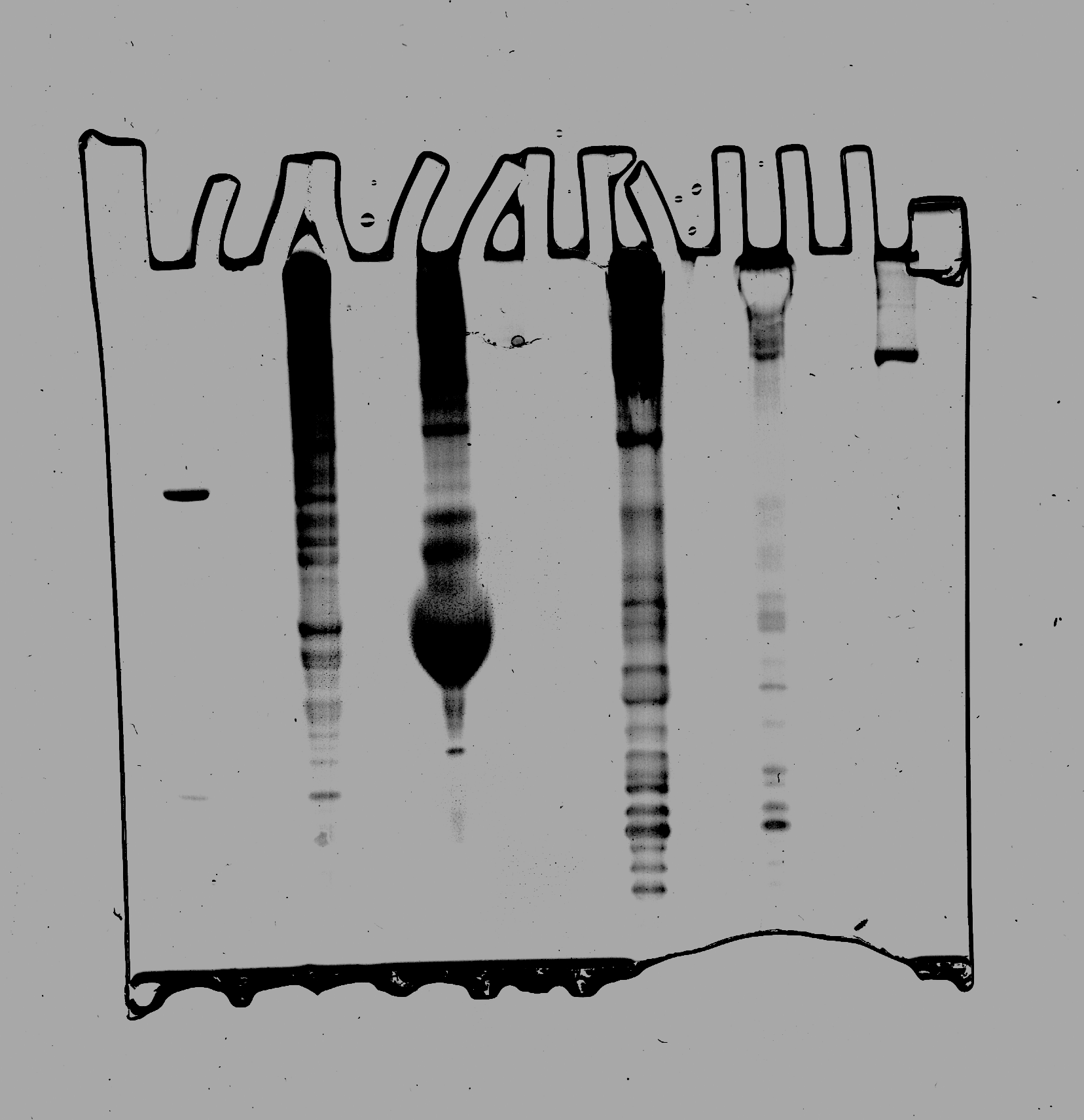 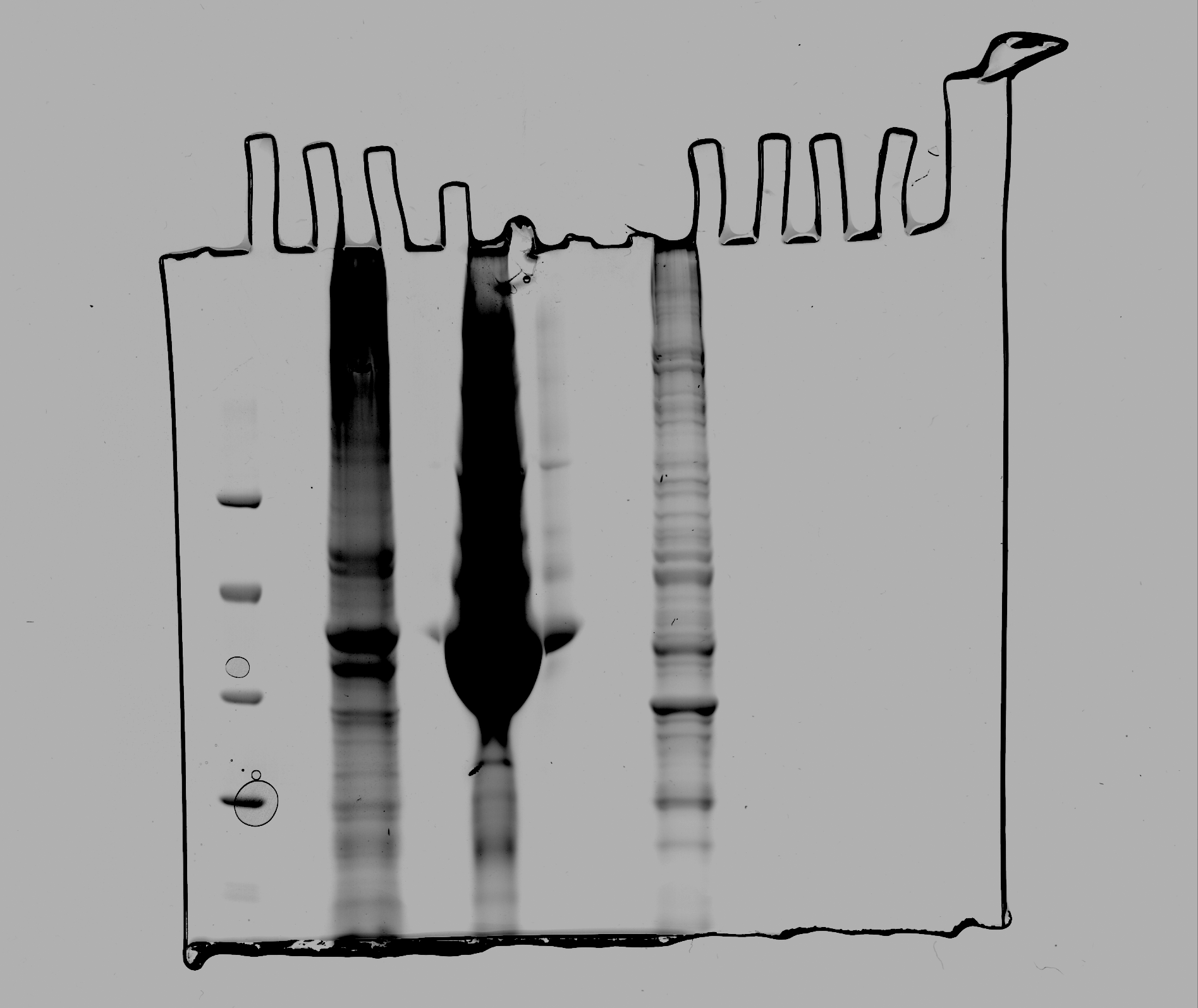 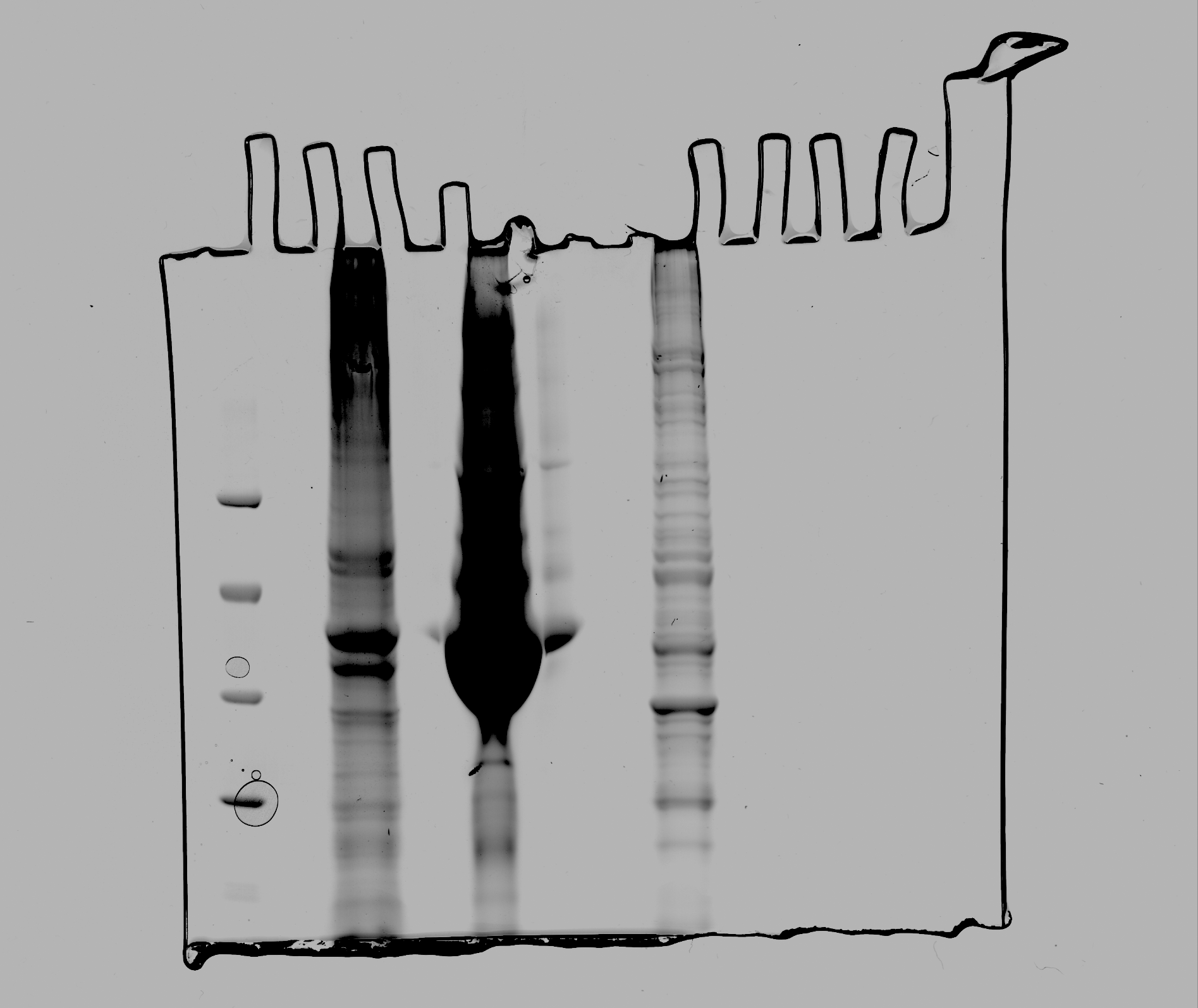 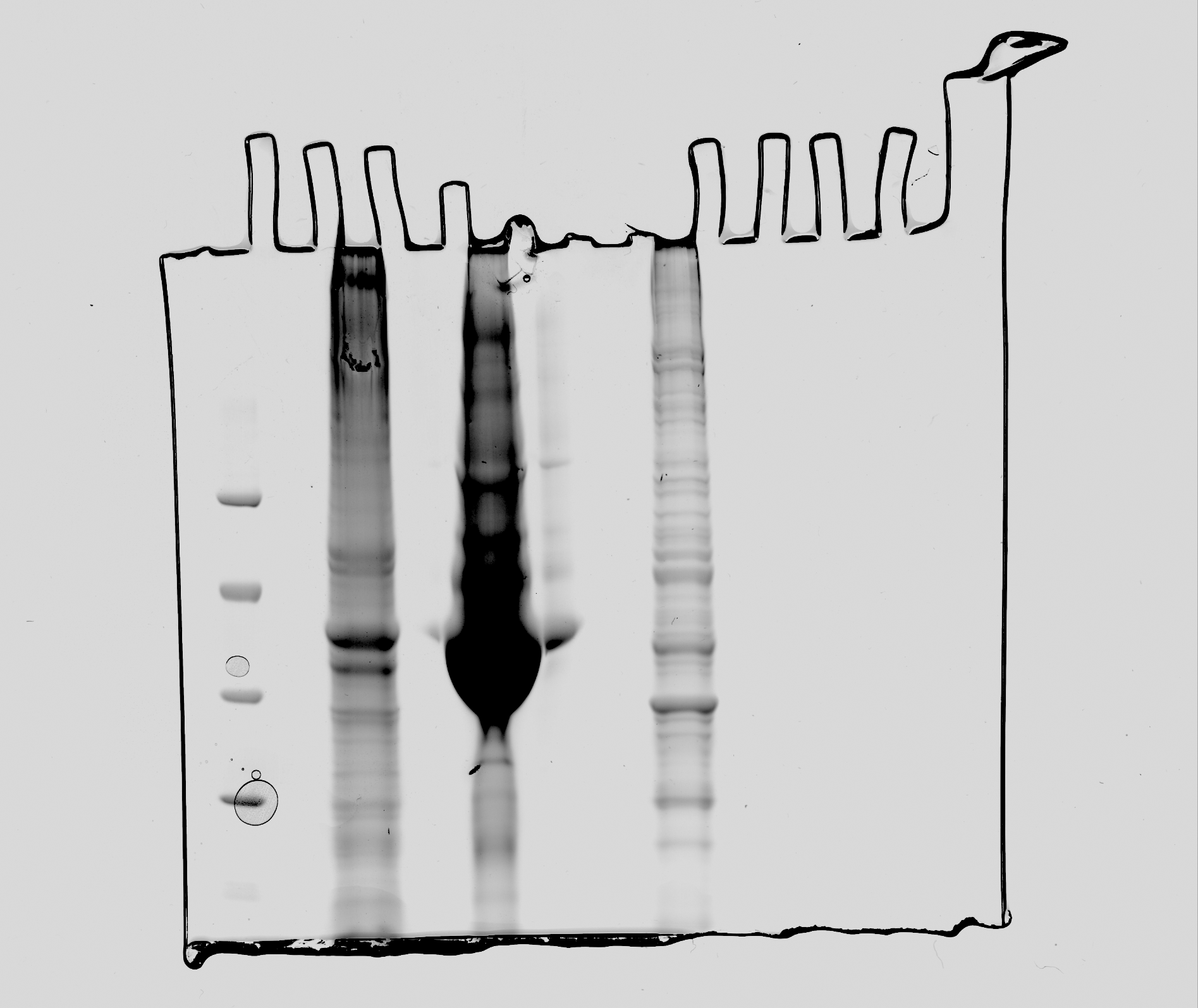 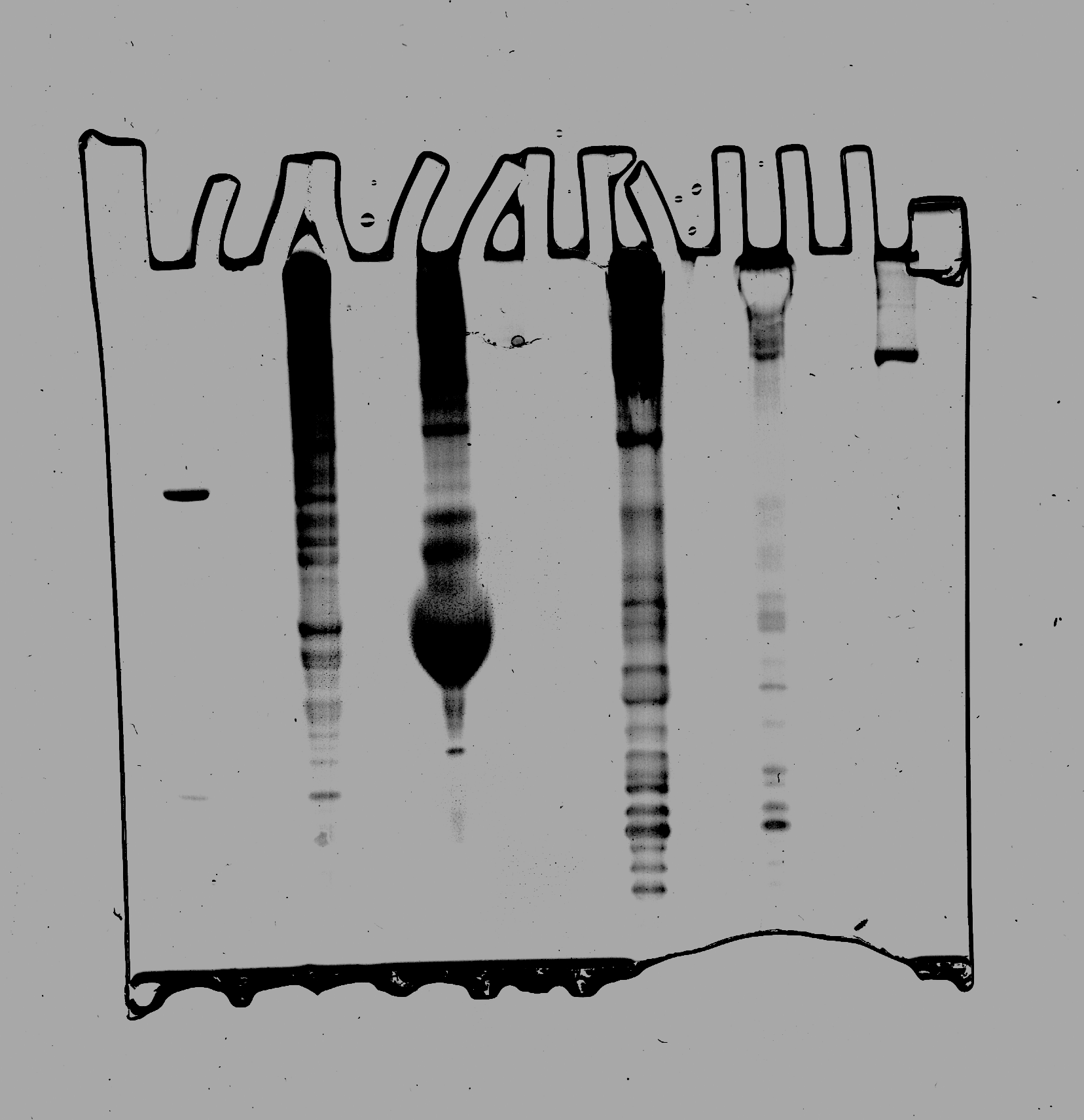 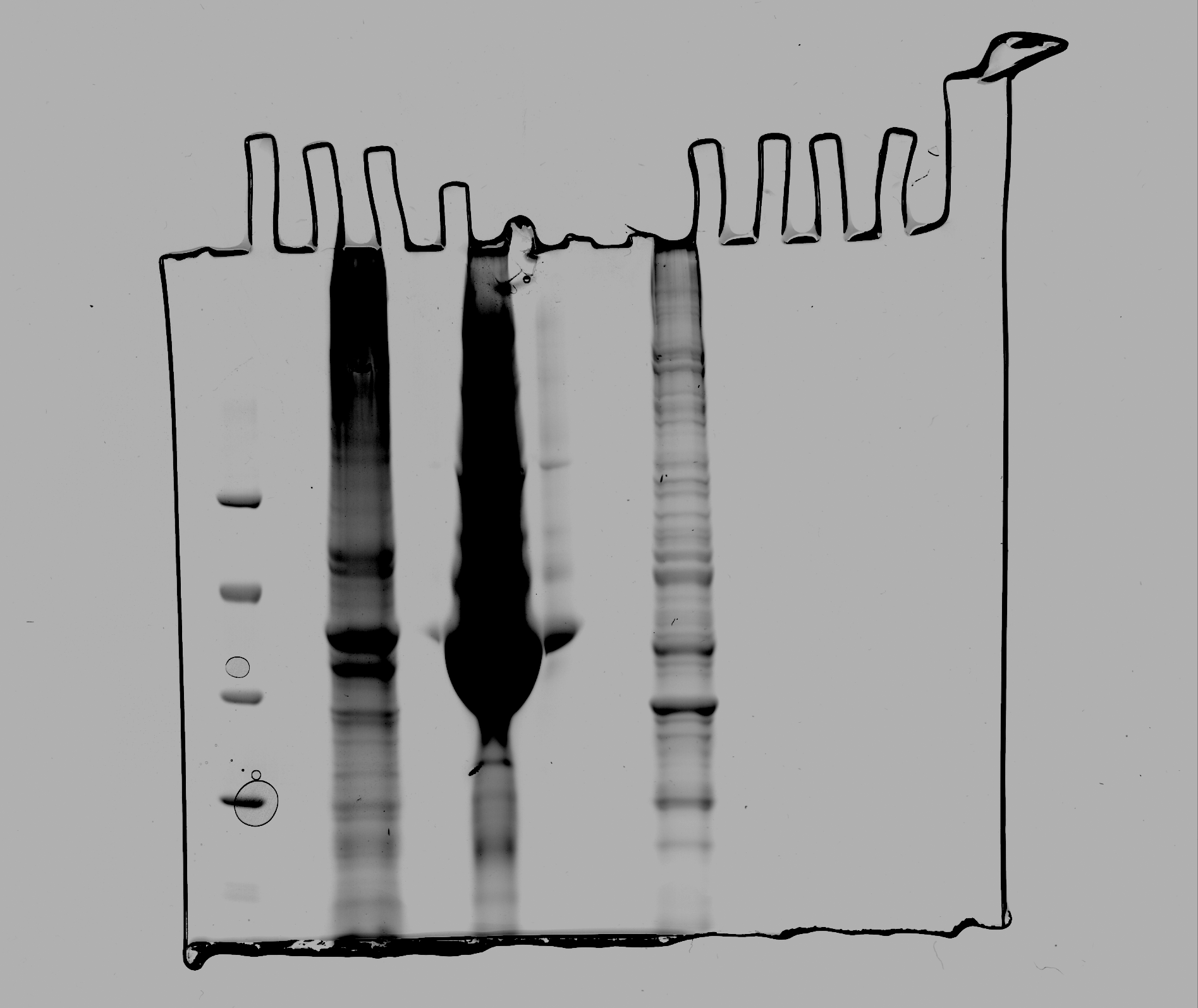 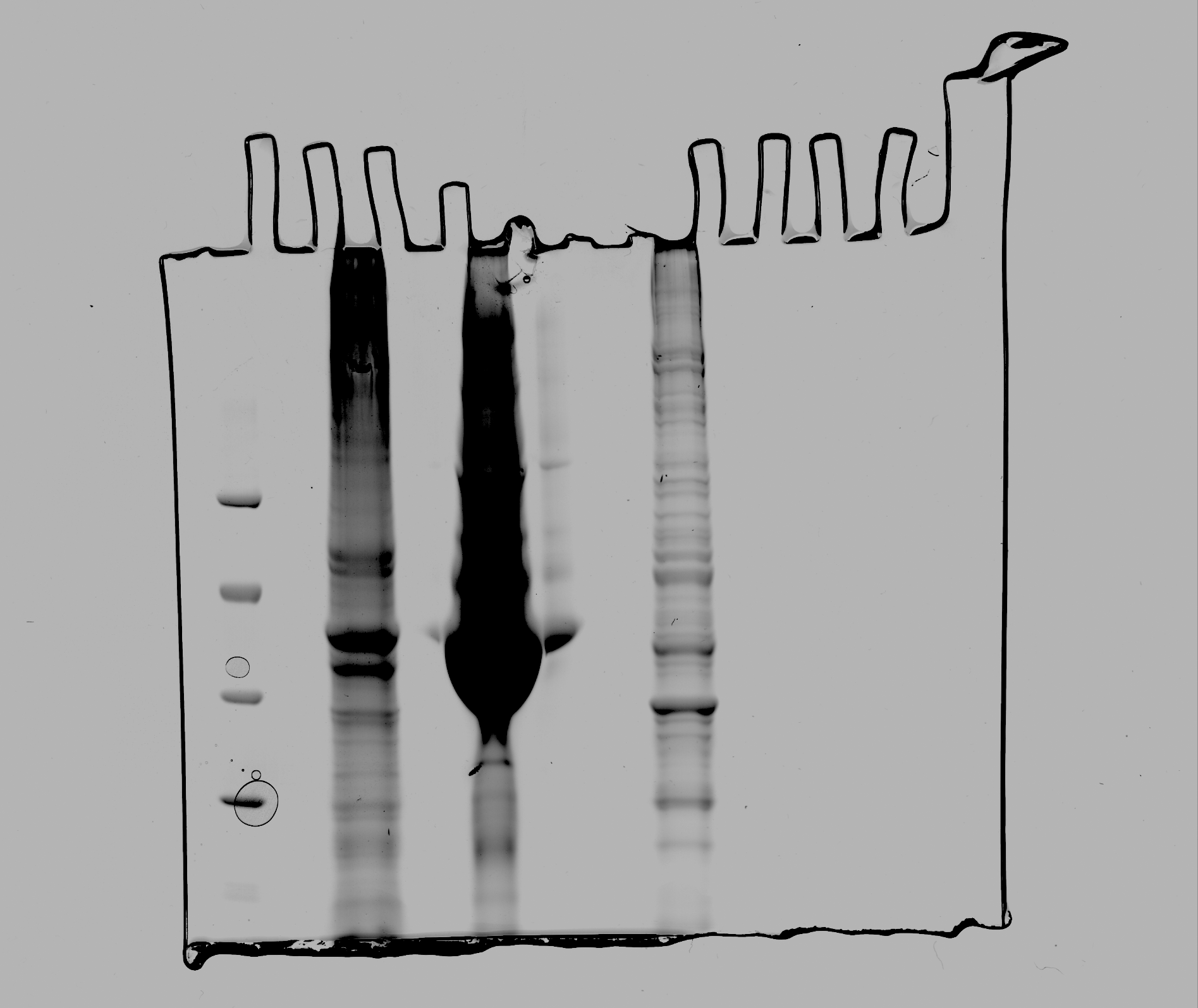 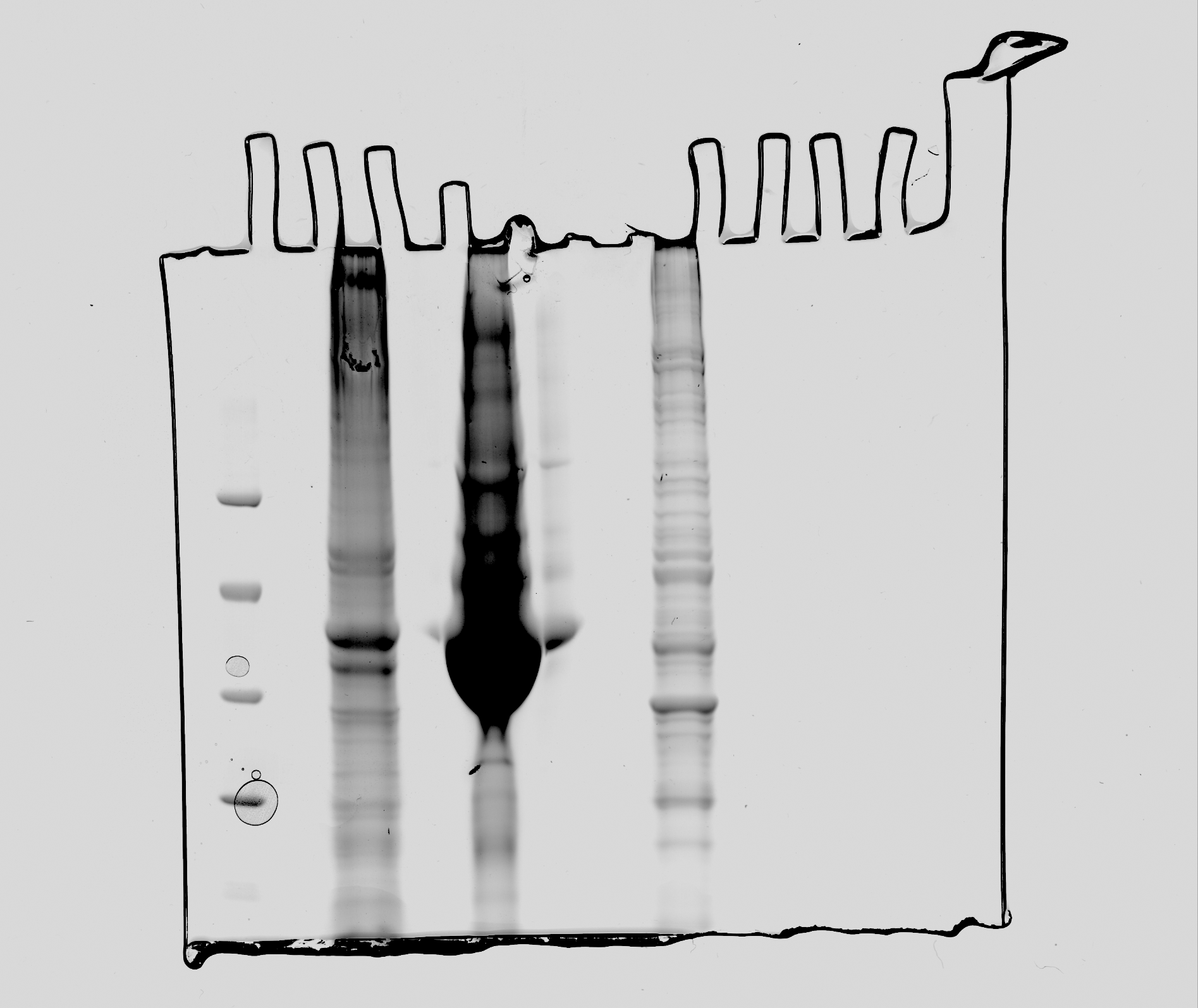 